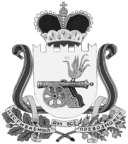  СОВЕТ ДЕПУТАТОВ ТУМАНОВСКОГО СЕЛЬСКОГО ПОСЕЛЕНИЯВЯЗЕМСКОГО РАЙОНА СМОЛЕНСКОЙ ОБЛАСТИРЕШЕНИЕот  31.03.2016 № 10В соответствии с Федеральным законом от 06.10.2003 № 131-ФЗ «Об общих принципах организации местного самоуправления в Российской Федерации», Федеральным законом Российской Федерации от 19.12.2008 N 273-ФЗ «О противодействии коррупции», Федеральным законом от 03.11.2015 № 303-ФЗ «О внесении изменений в отдельные законодательные акты Российской Федерации», Федеральным Законом от 03.12.2012 №230-ФЗ « О контроле за соответствием расходов лиц, замещающих государственные должности, и иных лиц их доходам», Федеральным законом от 02.03.2007 №25-ФЗ "О муниципальной службе в Российской Федерации", Указом Президента Российской Федерации от 21.09.2009 № 1065 «О проверке достоверности и полноты сведений, представляемых гражданами, претендующими на замещение должностей федеральной государственной службы, и федеральными государственными служащими, и соблюдения федеральными государственными служащими требований к служебному поведению», Указом Президента Российской Федерации от 18.05.2009 № 558 «О представлении гражданами, претендующими на замещение государственных должностей Российской Федерации, и лицами, замещающими государственные должности Российской Федерации, сведений о доходах, об имуществе и обязательствах имущественного характера» (с изменениями и дополнениями), Указом Президента РФ от 23.06.2014 №460 «Об утверждении формы справки о доходах, расходах, об имуществе и обязательствах имущественного характера и внесении изменений в некоторые акты Президента Российской Федерации», законом Смоленской области от 29.09.2009 N 91-з "О представлении гражданами, претендующими на замещение государственных должностей Смоленской области, должностей государственной гражданской службы Смоленской области, и лицами, замещающими государственные должности Смоленской области, государственными гражданскими служащими Смоленской области сведений о своих доходах, об имуществе и обязательствах имущественного характера, а также сведений о доходах, об имуществе и обязательствах имущественного характера своих супруги (супруга) и несовершеннолетних детей", законом Смоленской области от 28.05.2015 №77-з «Об отдельных вопросах осуществления контроля за расходами лиц, замещающих государственные должности Смоленской области, государственных гражданских служащих Смоленской области, лиц, замещающих муниципальные должности, муниципальных служащих, а также за расходами их супруг (супругов) и несовершеннолетних детей», Указом Губернатора Смоленской области от 07.07.2015 №47 «Об утверждении Порядка принятия решения об осуществлении контроля за расходами лиц, указанных в статье 2 областного закона "Об отдельных вопросах осуществления контроля за расходами лиц, замещающих государственные должности Смоленской области, государственных гражданских служащих Смоленской области, лиц, замещающих муниципальные должности на постоянной основе, муниципальных служащих, а также за расходами их супруг (супругов) и несовершеннолетних детей"», руководствуясь Уставом Тумановского сельского поселения Вяземского района Смоленской области, Совет депутатов Тумановского сельского поселения Вяземского района Смоленской областиРЕШИЛ:1. Утвердить прилагаемое Положение о предоставлении Главой муниципального образования Тумановского сельского поселения Вяземского района Смоленской области, депутатами Совета депутатов Тумановского сельского поселения Вяземского района Смоленской области, муниципальными служащими Администрации Тумановского сельского поселения  Вяземского районного Смоленской области сведений о доходах, расходах об имуществе и обязательствах имущественного характера, а так же о доходах, расходах, об имуществе и обязательствах имущественного характера своих супруг (супругов) и несовершеннолетних детей  .2. Обнародовать настоящее Решение на стенде и официальном сайте Администрации Тумановского сельского поселения Вяземского района Смоленской области tumanovckoe.ru Глава муниципального образования 	Тумановского  сельского поселения Вяземского района Смоленской области                                  М.Г.Гущина										                                                                   УТВЕРЖДЕНО                                                                  решением Совета депутатов                                                                   Тумановского сельского поселения                                                                  Вяземского района                                                                  Смоленской области                                                                   от 31.03. 2016 №10                                                                                                                                                                        Положениео предоставлении Главой муниципального образования Тумановского сельского поселения Вяземского района  Смоленской области, депутатами Совета депутатов Тумановского сельского поселения Вяземского района Смоленской области, муниципальными служащими Администрации Тумановского сельского поселения Вяземского района Смоленской области сведений о доходах, расходах об имуществе и обязательствах имущественного характера, а так же о доходах, расходах, об имуществе и обязательствах имущественного характера своих супруг (супругов)и несовершеннолетних детей1. Настоящее Положение определяет порядок предоставления и хранения сведений о доходах, расходах, об имуществе и обязательствах имущественного характера Главы муниципального образования Тумановского  сельского поселения Вяземского района Смоленской области, депутатов Совета депутатов Тумановского сельского поселения Вяземского района Смоленской области, муниципальных служащих Администрации Тумановского  сельского поселения Вяземского района Смоленской области (далее - лица, обязанные  предоставлять сведения), а также сведений о доходах, расходах их супруг (супругов) и несовершеннолетних детей, об имуществе, принадлежащем им на праве собственности, и об их обязательствах имущественного характера в Вяземский районный Совет депутатов.2. Положение разработано в соответствии с Федеральным законом от 06.10.2003 № 131-ФЗ «Об общих принципах организации местного самоуправления в Российской Федерации», Федеральным законом Российской Федерации от 19.12.2008 N 273-ФЗ «О противодействии коррупции», Федеральным законом от 03.11.2015 № 303-ФЗ «О внесении изменений в отдельные законодательные акты Российской Федерации», Федеральным Законом от 03.12.2012 №230-ФЗ « О контроле за соответствием расходов лиц, замещающих государственные должности, и иных лиц их доходам», Федеральным законом от 02.03.2007 №25-ФЗ "О муниципальной службе в Российской Федерации", Указом Президента Российской Федерации от 21.09.2009 № 1065 «О проверке достоверности и полноты сведений, представляемых гражданами, претендующими на замещение должностей федеральной государственной службы, и федеральными государственными служащими, и соблюдения федеральными государственными служащими требований к служебному поведению», Указом Президента Российской Федерации от 18.05.2009 № 558 «О представлении гражданами, претендующими на замещение государственных должностей Российской Федерации, и лицами, замещающими государственные должности Российской Федерации, сведений о доходах, об имуществе и обязательствах имущественного характера» (с изменениями и дополнениями), Указом Президента РФ от 23.06.2014 №460 «Об утверждении формы справки о доходах, расходах, об имуществе и обязательствах имущественного характера и внесении изменений в некоторые акты Президента Российской Федерации», законом Смоленской области от 29.09.2009 N 91-з "О представлении гражданами, претендующими на замещение государственных должностей Смоленской области, должностей государственной гражданской службы Смоленской области, и лицами, замещающими государственные должности Смоленской области, государственными гражданскими служащими Смоленской области сведений о своих доходах, об имуществе и обязательствах имущественного характера, а также сведений о доходах, об имуществе и обязательствах имущественного характера своих супруги (супруга) и несовершеннолетних детей", законом Смоленской области от 28.05.2015 №77-з «Об отдельных вопросах осуществления контроля за расходами лиц, замещающих государственные должности Смоленской области, государственных гражданских служащих Смоленской области, лиц, замещающих муниципальные должности, муниципальных служащих, а также за расходами их супруг (супругов) и несовершеннолетних детей», Указом Губернатора Смоленской области от 07.07.2015 №47 «Об утверждении Порядка принятия решения об осуществлении контроля за расходами лиц, указанных в статье 2 областного закона "Об отдельных вопросах осуществления контроля за расходами лиц, замещающих государственные должности Смоленской области, государственных гражданских служащих Смоленской области, лиц, замещающих муниципальные должности на постоянной основе, муниципальных служащих, а также за расходами их супруг (супругов) и несовершеннолетних детей"».3. Сведения о доходах, расходах, об имуществе и обязательствах имущественного характера лиц, обязанных предоставлять сведения, а также сведения о доходах, расходах их супруг (супругов) и несовершеннолетних детей, об имуществе, принадлежащем им на праве собственности, и об их обязательствах имущественного характера предоставляются по форме, утвержденной Указом Президента Российской Федерации от 23.06.2014 № 460 "Об утверждении формы справки о доходах, расходах, об имуществе и обязательствах имущественного характера и внесении изменений в некоторые акты Президента Российской Федерации», в виде справки (далее -  Справка), собственноручно заполненной от руки или с помощью компьютерной техники. 4. Сведения о доходах, расходах, об имуществе и обязательствах имущественного характера лиц, обязанных предоставлять сведения, а также сведения о доходах, расходах их супруг (супругов) и несовершеннолетних детей, об имуществе, принадлежащем им на праве собственности, и об их обязательствах имущественного характера предоставляются не позднее 30 апреля года, следующего за отчетным периодом (с 01 января по 31 декабря года, предшествующего году подачи Справки).5. Лица, обязанные предоставлять сведения, подают в Совет депутатов Тумановского сельского поселения Вяземского района Смоленской области : сведения за отчетный период о своих доходах, полученных от всех источников (включая заработную плату, пенсии, пособия, иные выплаты), расходах по каждой сделке по приобретению земельного участка, другого объекта недвижимости, транспортного средства, ценных бумаг, акций (долей участия, паев в уставных (складочных) капиталах организаций), совершенной им, его супругой (супругом) и (или) несовершеннолетними детьми в течение календарного года, предшествующего году представления сведений (отчетный период), если общая сумма таких сделок превышает общий доход данного лица и его супруги (супруга) за три последних года, предшествующих отчетному периоду, и об источниках получения средств, за счет которых совершены эти сделки. Сведения об имуществе, принадлежащем депутату, супруге (супругу) или несовершеннолетним детям на праве собственности, и о своих обязательствах имущественного характера указываются по состоянию на 31 декабря года, предшествующего году подачи Справки. 6. Справки о доходах, расходах, об имуществе и обязательствах имущественного характера лиц, обязанных предоставлять сведения, а также сведения о доходах, расходах их супруг (супругов) и несовершеннолетних детей, об имуществе, принадлежащем им на праве собственности, и об их обязательствах имущественного характера предоставляются в аппарат Совета депутатов Тумановского сельского поселения Вяземского района Смоленской области специалисту, ответственному за сбор справок о доходах, расходах, об имуществе и обязательствах имущественного характера. 7. Справка проверяется специалистом, ответственным за сбор справок о доходах, расходах, об имуществе и обязательствах имущественного характера, на правильность оформления. 8. В случае если лица, обязанные предоставлять сведения, обнаружили, что в представленных ими сведениях о доходах, об имуществе и обязательствах имущественного характера, а также в сведениях о доходах, расходах их супруг (супругов) и несовершеннолетних детей, об имуществе, принадлежащем им на праве собственности, и об их обязательствах имущественного характера не отражены или не полностью отражены какие-либо данные либо имеются ошибки, он вправе представить уточненные сведения в течение трех месяцев после окончания срока, указанного в пункте 4 настоящего Положения. 9. Справка хранится в аппарате Совета депутатов Тумановского сельского поселения Вяземского района Смоленской области в сейфе 5 лет. Справка, срок хранения которой истек, возвращается лицу, подавшему ее, на руки под роспись. 10. Основанием для принятия решения об осуществлении контроля за расходами лиц, обязанных предоставлять сведения, а также за расходами их супруг (супругов) и несовершеннолетних детей является достаточная информация о том, что данными лицами, их супругами и (или) несовершеннолетними детьми в течение отчетного периода совершены сделки (сделка) по приобретению земельного участка, другого объекта недвижимости, транспортного средства, ценных бумаг, акций (долей участия, паев в уставных (складочных) капиталах организаций) на общую сумму, превышающую общий доход данных лиц и их супруг (супругов) за три последних года, предшествующих отчетному периоду. Указанная информация в письменной форме может быть представлена в Совет депутатов Тумановского сельского поселения Вяземского района Смоленской области: 1) правоохранительными органами, иными государственными органами, органами местного самоуправления, работниками (сотрудниками) подразделений по профилактике коррупционных и иных правонарушений и должностными лицами государственных органов, органов местного самоуправления, Банка России, государственной корпорации, Пенсионного фонда Российской Федерации, Фонда социального страхования Российской Федерации, Федерального фонда обязательного медицинского страхования, иной организации, созданной Российской Федерацией на основании федеральных законов, организации, создаваемой для выполнения задач, поставленных перед федеральными государственными органами; 2) постоянно действующими руководящими органами политических партий и зарегистрированных в соответствии с законом иных общероссийских общественных объединений, не являющихся политическими партиями; 3) Общественной палатой Российской Федерации; 4) общероссийскими средствами массовой информации.11. Информация анонимного характера не может служить основанием для принятия решения об осуществлении контроля за расходами лиц, обязанных предоставлять сведения, их супруг (супругов) и несовершеннолетних детей. 12. Решение об осуществлении контроля за расходами лиц, обязанных предоставлять сведения, а также за расходами их супруг (супругов) и несовершеннолетних детей принимается и осуществляется в соответствии с порядком, установленным Указом Губернатора Смоленской области от 07.07.2015 №47 «Об утверждении Порядка принятия решения об осуществлении контроля за расходами лиц, указанных в статье 2 областного закона "Об отдельных вопросах осуществления контроля за расходами лиц, замещающих государственные должности Смоленской области, государственных гражданских служащих Смоленской области, лиц, замещающих муниципальные должности на постоянной основе, муниципальных служащих, а также за расходами их супруг (супругов) и несовершеннолетних детей"». 13. Контроль за расходами лиц, обязанных предоставлять сведения, а также за расходами их супруг (супругов) и несовершеннолетних детей включает в себя: 1) истребование от данных лиц сведений: - об их расходах, а также о расходах их супруг (супругов) и несовершеннолетних детей по каждой сделке по приобретению земельного участка, другого объекта недвижимости, транспортного средства, ценных бумаг, акций (долей участия, паев в уставных (складочных) капиталах организаций), совершенной ими, их супругами и (или) несовершеннолетними детьми в течение отчетного периода, если общая сумма таких сделок превышает общий доход данных лиц и их супруг (супругов) за три последних года, предшествующих отчетному периоду; - об источниках получения средств, за счет которых совершена сделка, указанная в подпункте "а" настоящего пункта; 2) проверку достоверности и полноты сведений об их доходах и расходах, а также о доходах и расходах их супруг (супругов) и несовершеннолетних детей; 3) определение соответствия расходов данных лиц, а также расходов их супруг (супругов) и несовершеннолетних детей по каждой сделке по приобретению земельного участка, другого объекта недвижимости, транспортных средств, ценных бумаг, акций (долей участия, паев в уставных (складочных) капиталах организаций) их общему доходу. 14. Лица, обязанные предоставлять сведения, в связи с осуществлением контроля за их расходами, а также за расходами их супруг (супругов) и несовершеннолетних детей вправе: 1) давать пояснения в письменной форме: - в связи с истребованием сведений, предусмотренных пунктом 10 настоящего Положения; -  в ходе проверки достоверности и полноты сведений и по ее результатам; -  об источниках получения средств, за счет которых ими, их супругами и (или) несовершеннолетними детьми совершена сделка;2) представлять дополнительные материалы и давать по ним пояснения в письменной форме; 3) обращаться с ходатайством в орган, осуществляющий контроль над расходами. 15. В аппарате Совета депутатов Тумановского сельского поселения Вяземского района Смоленской области специалистом, ответственным за сбор справок о доходах, расходах, об имуществе и обязательствах имущественного характера, ведется журнал учета предоставления Справок лицами, обязанными предоставлять сведения, содержащий фамилию, имя, отчество лица, дату сдачи Справки, дату возврата Справки, срок хранения которой истек, подпись лица, принявшего (возвратившего) справку, и подпись лица, сдавшего (получившего) справку. 16. Сведения о доходах, расходах, об имуществе и обязательствах имущественного характера лиц, обязанных предоставлять сведения, а также сведения о доходах, расходах их супруг (супругов) и несовершеннолетних детей, об имуществе, принадлежащем им на праве собственности, и об их обязательствах имущественного характера, являются сведениями ограниченного доступа, если федеральными законами они не отнесены к сведениям, составляющим государственную тайну. 17. Не допускается использование сведений, указанных в пункте 16 настоящего Положения, для установления или определения платежеспособности, для сбора в прямой или косвенной форме пожертвований (взносов) в фонды общественных или религиозных объединений, иных организаций, а также физических лиц. Лица, виновные в разглашении данных сведений или в использовании этих сведений в целях, не предусмотренных законодательством Российской Федерации, несут ответственность в соответствии с законодательством Российской Федерации. 18. В случае непредставления или предоставления лицами, обязанными предоставлять сведения, заведомо ложных сведений о доходах, расходах, об имуществе и обязательствах имущественного характера, а также сведений о доходах, расходах супруги (супруга) и несовершеннолетних детей, об имуществе, принадлежащем им на праве собственности, и об их обязательствах имущественного характера, наступают последствия, предусмотренные законодательством Российской Федерации. 